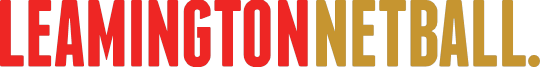 Welcome to Leamington Netball Club www.leamingtonnetball.co.uk  facebook.com/LeamingtonNetball Chair: Chris Trickey 	Vice Chair: Jan ThomasWelcome to Leamington Netball ClubThank you for showing interest in joining Leamington Netball Club.We are a very successful Club with players representing us in junior local league and Regional leagues.  We have a number of U18’s attending our local premier league team-WASPS-for additional skill development and hopefully games. Our senior section has five teams in the local league and a team in Division 1 of the Regional League.Senior playersYou are welcome to join us in pre-season training, where our coaches guide you in the best way to expand your skill base.  The Club selectors also ensure that they are aware of your interest in the Club.  It is essential that you let us know your contact details so that you are well informed of what and when the Club are doing.As many potential new club members as possible are then invited to take part in our 6 week summer league.  This league is a great platform for you to show your skills and to make the step of social interaction with existing players and volunteers.  The next step is trials.  To enable players to trial for the appropriate teams, the coaches advise players to trial for either Group 1 or Group 2.  Group 1 players represent the Club in our Regional, A team or B team.  Group 2 players represent us is our C, D or E teams.  The coaches and selection members will have either watched you in pre-season play, the summer league or have knowledge of your previous experience.Your annual subscriptions must be paid in advance of the season.  Player’s trialling for senior selection will be required to pay a non-refundable fee of £50 on or before trials.  If you are selected to play, the £50 will be deducted from the total subscription due.  Annual Subs are set at the annual general meeting held at the end of each season.  For your reference the bank account details are:Lloyds Bank - Account number    00162402 Sort Code 30-94-93It’s not all about the players, as in all sports there has to be a supporting infrastructure and opportunities to develop and begin your officiating or volunteer role is actively encouraged.  Our umpires have their own mentor with forums.  You will be advised when appropriate courses are being run locally and supporting courses for accreditation i.e. first aid, being funded by the Club.   Your coaching skills can be developed with course fees supported by the Club, and beginners encouraged to shadow qualified coaches and attend the recognised UKCC courses run by England Netball.  There are also workshops that England Netball run occasionally and we will ensure that we will let you know when any courses for umpires or coaches are being run.As in many sports our volunteers are the backbone of a successful organisation and we have a volunteer Policy and a Volunteer co-ordinator-which until 2020 is Jan Thomas.Junior playersOur junior section provides opportunities for girls and ladies from under 11 to U16’s.The section is very successful and have separate training sessions appropriate for the age group.  The teams compete in the local league from U12’s to U16’s and trial as a team to play for Regional at U14’s to U16’s.Barbara Carroll is the lead coach and co-ordinator for the juniors and she can be contacted on 07967 121520 or barbara@leamingtonjuniors.org.uk  junior games are usually played on a Sunday morning at a central venue and the Regional games will be in Walsall, also on a Sunday.Again, volunteers are encouraged with previous ‘mums’ and ‘dads’ qualifying as coaches, umpires, table officials and our current Chairman-Chris Trickey is a former junior player’s dad!The following information is for you when hopefully you have been selected to play in one of our teams!Barbara will send the relevant age appropriate information to the juniors who will play for us.  You should contact her directly for all things ‘junior’ and Jan for all things ‘senior’.You will now know which team you are in and who is your captain.  Please make sure that she has your contact details and that you have hers!  She can then text you if games or training times are cancelled or changed. Most teams set up a WhatsApp group so that you and your team have all the up to date information.The Club has an elected management committee: Chair:   Chris Trickey		 chris@trickey.org  	 Vice Chair:  Jan Thomas		Jan@ipslimited.org.uk 	 	 Secretary: Jenni Roberts  	jennijenni@sky.com  Treasurer: 	Janette Eslick 	 	janette.eslick@gmail.com  Fixtures Secretary:  Jane Lewis  	janelewis@icmltd.net  Communications:  	Mary Snee  	mary_snee@hotmail.com  Junior Manager: Barbara Carroll barbara@leamingtonjuniors.org.uk  Group 1 manager: Clare Agar  	cagar@calor.co.uk  Group 2 Manager: Emma Welford  	emma.welford1@btinternet.com  Safeguarding Officer: Jan Thomas 	 	jan@ipslimited.org.uk  Matches: The Coventry & Warwickshire netball League play their games on Saturday with three starting times of- 10.30, 11.45 and 3pm Games are played on a home and away basis and it is important that you liaise with your captain to arrange meeting times (away games – the players and umpire usually meet at Leamington and travel together.) It is very important that you let your captain know, with as much notice as possible, if you are not able to play a league game.   Training: You must also let your captain know if you cannot attend training.  We try to train outdoors at the Club ground for as long as possible and when the British weather gets inclement-we move indoors to Kenilworth School. Safeguarding: The Club has a Safeguarding Officer – Jan Thomas – and you can contact via email or telephone (07803 939487) if you are under 18 and have any issues, including bullying. The policy for safeguarding is on the Clubs website.Socials: We have a number of social events throughout the year and we hope you will make every effort to join in. Communication: Communications to you will usually be via email or for shorter blogs via Facebook, or your team’s WhatsApp group.Kit: If you have not ordered kit, or would like off court kit, please see Jenni Roberts. Enjoy your season, and if you have any questions or concerns you can speak with your captain, your Group Manager or me as your Chairman! Chris Trickey		07811 260838Jan Thomas		07803 939487